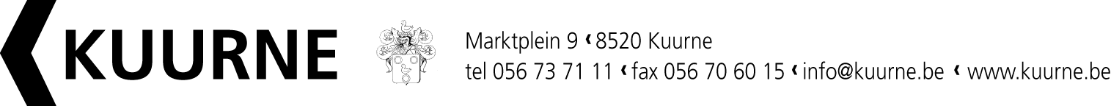 Wedstrijdreglement TUIN- EN GEVELWEDSTRIJD (vanaf 2016)20231. Iedere inwoner van Kuurne of exploitant van een zaak in Kuurne kan gratis deelnemen door het inschrijvingsformulier tijdig te bezorgen.2. Men kan zich inschrijven in slechts één van onderstaande categorieën:1. Gevelversiering: Deze categorie geldt voor gevelversieringen door middel van bloembakken, hangpotten, geveltuintjes met klimplanten, ... Men kan slechts inschrijven in de categorie gevelversiering als er geen voortuin aanwezig is.2. Voortuin3. Niet-woningenDeze categorie omvat alle gebouwen die geen (particuliere een- of meergezins) woning zijn.Hoeve, nijverheidsgebouw, financiële instelling, kantoor, winkel, school…4. Buiten categotieDeze categorie heeft ieder jaar een specifiek thema (voorbeelden: aanleg nieuwe tuin, bijen- en vlindertuin, gelegen binnen een afgebakende zone…2023:thema = handelszaken centrumvernieuwing3. Het is belangrijk om weten dat enkel die tuinen of beplanting, zichtbaar vanop de openbare weg in aanmerking komen voor de wedstrijd. (achtertuinen komen dus niet in aanmerking).4. Er worden extra punten toegekend voor het aanplanten van bloemen of planten die bijdragen tot het verhogen van biodiversiteit (bijvoorbeeld nectarplanten, spontane beplanting, …)5. Iedere deelnemer maakt kans op een waardebon volgens het behaalde aantal punten. Er wordt per deelnemer één waardebon opgemaakt met daarop: naam deelnemer, het behaalde resultaat in de categorie, de waarde van de bon en de vermelding van de bloemenzaken waar de waardebonnen kunnen worden omgeruild. Voor het opmaken van de waardebonnen wordt een verdeelsleutel gehanteerd volgens het aantal inschrijvingen en de behaalde punten. Het beschikbaar krediet (GBB-MILIEU 0710-00 6491003) bedraagt 2.500 EUR.